 اطلاعیه ثبت نام کارگاه  بروزرسانی داوری 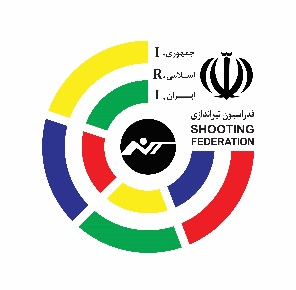  )) ویژه داوران درجه 3 و 2  اهداف پروازی  (( کارگاه پیش نیاز جهت ارتقاء درجه داوری میزبان :   فدراسیون تیراندازی جمهوری اسلامی ایرانمباحث کارگاه :  آشنایی با مقررات جدید برگزاری مسابقات رشته های تراپ  و اسکیت مدرس : آقای امیرکامران مجرد ( داور بین المللی اهداف پروازی )روش ثبت نام :  از طریق سامانه آموزش فدراسیون تیراندازی  به آدرس زیرhttps://portal.irissf.irتوضیحات :گذشت حداقل یک  سال از دریافت گواهینامه داوری درجه سه از شروط ثبت نام می باشد. شرکت در این عنوان کارگاه جهت حضور در دوره های ارتقاء داوری  الزامی می باشد. کلاس به صورت آنلاین از طریق سایت کلاسی اسکای روم       قبل از واریز مبلغ ثبت نام در سامانه اینترنتی آموزش از شرایط برگزاری کارگاه و کامل بودن مدارک خود اطمینان حاصل فرمایید.در اختیار داشتن کتاب یا فایل قوانین جدید رشته تیراندازی الزامی است. کمیته آموزش فدراسیون تیراندازیعنوان کارگاهمحل برگزاریتاریخ ثبت نامتاریخ برگزاریشهریهتوضیحاتبروزرسانی قوانین داوریتراپ  و اسکیتکلاس آنلاین Skyroom18  الی 25 مرداد ماهپنجشنبه 26 مرداد 1402 ساعت 16 الی 191.5میلیون ریالبا 10 امتیاز کارگاهی